от 08 апреля  2015 года № 8О признании утратившим силу постановления от 31.12.2010 года №63 «О проверке достоверности и полноты сведений, представляемых гражданами, претендующими на замещение должностей муниципальной службы, и соблюдения муниципальными служащими требований к служебному поведению»        На основании части 6 статьи 15 Федерального закона от 02.03.2007года №25-ФЗ «О муниципальной службе в Российской Федерации» Визимьярская сельская администрация п о с т а н о в л я е т:        1.Признать утратившим силу постановления от 31.12.2010 года №63 «О проверке достоверности и полноты сведений, представляемых гражданами, претендующими на замещение должностей муниципальной службы, и соблюдения муниципальными служащими требований к служебному поведению». 2. Контроль за исполнением настоящего постановления оставляю за собой.ВИЗИМЬЯР ЯЛПОСЕЛЕНИЙЫНАДМИНИСТРАЦИЙ  АДМИНИСТРАЦИЯ ВИЗИМЬЯРСКОГО СЕЛЬСКОГО ПОСЕЛЕНИЯПУНЧАЛПОСТАНОВЛЕНИЕГлава администрациимуниципального образования «Визимьярское сельское поселение»                          А.П.Нагорнова                   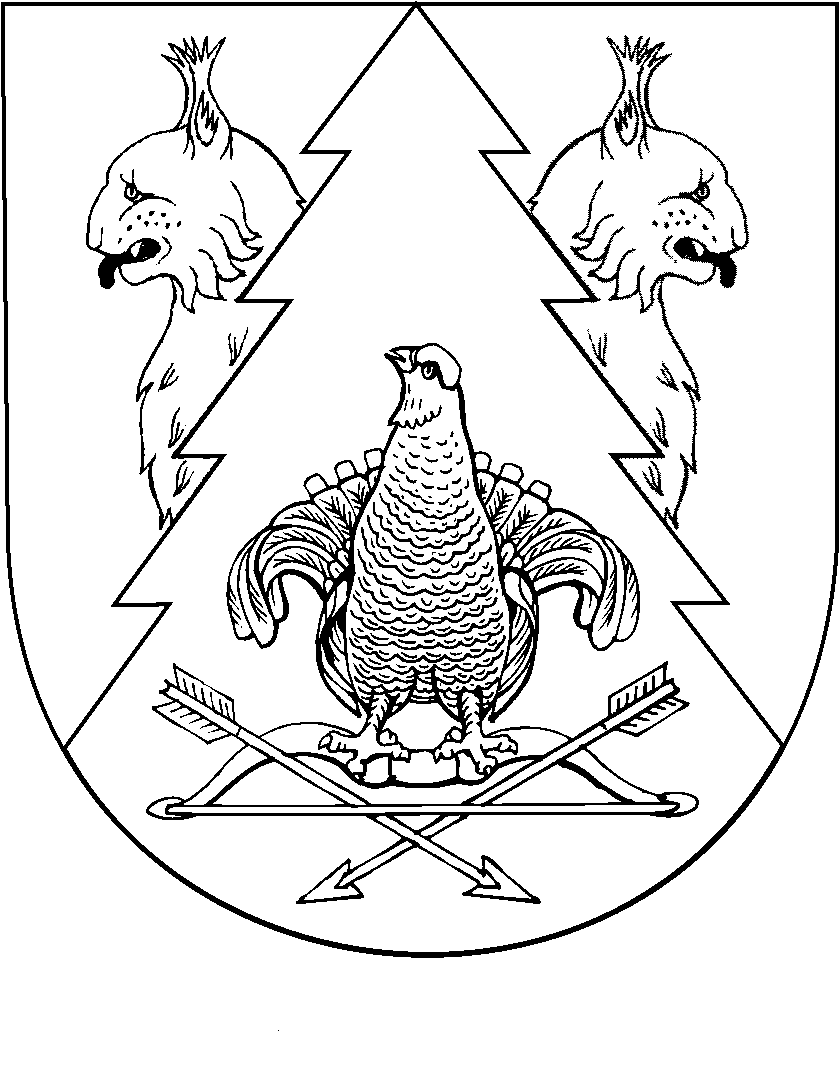 